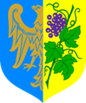 ZAPROSZENIE DO naboru PRZEDSIĘWZIĘĆ REWITALIZACYJNYCH 
w PROCESIE OPRACOWANIA GMINNEGO programu rewitalizacji GMINY STRZELCE OPOLSKIE na lata 2024-2030Szanowni Państwo,Gmina Strzelce Opolskie przystąpiła do sporządzenia Gminnego Programu Rewitalizacji Gminy Strzelce Opolskie na lata 2024-2030 (GPR). Opracowanie dokumentu GPR realizowane jest w formule uspołecznionej, co oznacza możliwość włączenia się różnych podmiotów w realizację działań rozwojowych dedykowanych obszarowi rewitalizacji, wyznaczonemu Uchwałą Nr LXX/556/2023 Rady Miejskiej w Strzelcach Opolskich z dnia 28 czerwca 2023 r. w sprawie wyznaczenia obszaru zdegradowanego i obszaru rewitalizacji (https://bip.strzelceopolskie.pl/dokumenty/LXX_556_2023.pdf).W związku z tym zapraszam Państwa do zgłaszania przedsięwzięć rewitalizacyjnych, które przyczynią się do wsparcia prowadzonego przez Gminę Strzelce Opolskie procesu odnowy obszaru rewitalizacji. Zgłoszenia należy składać w terminie od 9 listopada do 1 grudnia 2023 r. poprzez formularz karty przedsięwzięcia rewitalizacyjnego zgodnie z zasadami naboru przedsięwzięć rewitalizacyjnych.Założono, że projekty powinny przyczyniać się do rozwiązywania lokalnych problemów społecznych oraz gospodarczych i/lub przestrzenno-funkcjonalnych i/lub technicznych i/lub środowiskowych występujących na obszarze rewitalizacji w celu wyprowadzenia go z sytuacji kryzysowej. Powinny być także spójne z celami rewitalizacji i powiązane z innymi działaniami rewitalizacyjnymi. Szczegółowe wytyczne dotyczące zasad składania opisów projektów ujęto w załączniku do zaproszenia. Przyszli wnioskodawcy projektów będą mogli aplikować o środki na ich realizację m.in. z programu operacyjnego Fundusze Europejskie dla Opolskiego 2021-2027, a także innych programów.Serdecznie zapraszam do składania koncepcji projektów na formularzu karty przedsięwzięcia rewitalizacyjnego. Wszelkie informacje dotyczące naboru przedsięwzięć dostępne są na stronie BIP Urzędu Miejskiego w  Strzelcach Opolskich w zakładce Inne/Plany, strategie, programy/Gminny Program Rewitalizacji (https://bip.strzelceopolskie.pl/inne/Gminny_Program_Rewitalizacji.html).Burmistrz Strzelec OpolskichTadeusz Goc